PROPOSTA DE ACOMPANHAMENTO DA APRENDIZAGEMAVALIAÇÃO1. Em uma gincana foi feito o sorteio para ver a ordem em que as equipes verde, amarela, azul e vermelha responderiam às perguntas da prova de conhecimentos. No saquinho havia pedrinhas com os números de 1 a 4, representando da primeira à quarta posição. A equipe amarela foi chamada para o sorteio e retirou a 2a posição.Marque com um X a(s) afirmação(ões) correta(s) sobre a próxima equipe a retirar a posição nesse sorteio.(   ) É menor a chance de sortear a segunda posição.(   ) É maior a chance de sortear a primeira posição. (   ) Não é possível sortear a segunda posição. (   ) Talvez sorteie a primeira posição.2. Entre os atletas a seguir está o ganhador da corrida. Leia as dicas sobre o número da camisa do ganhador e cerque com uma linha o atleta que venceu a corrida.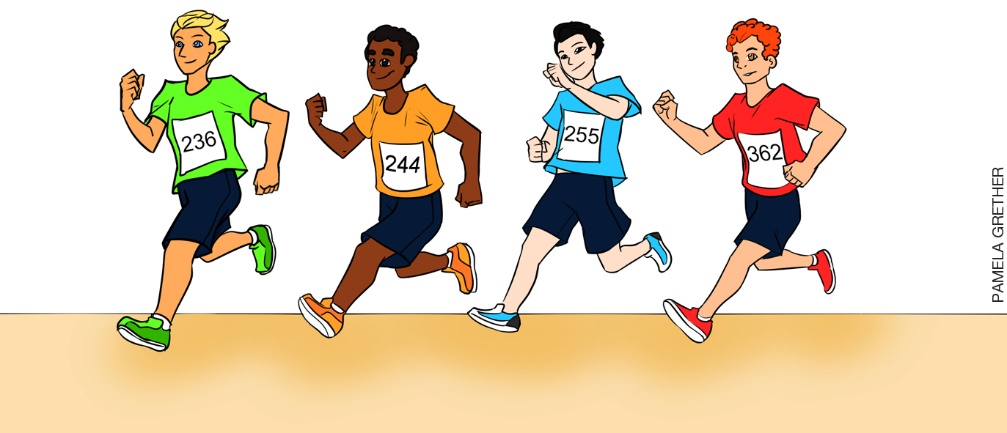 3. Veja o ano do nascimento de alguns familiares de Rosana.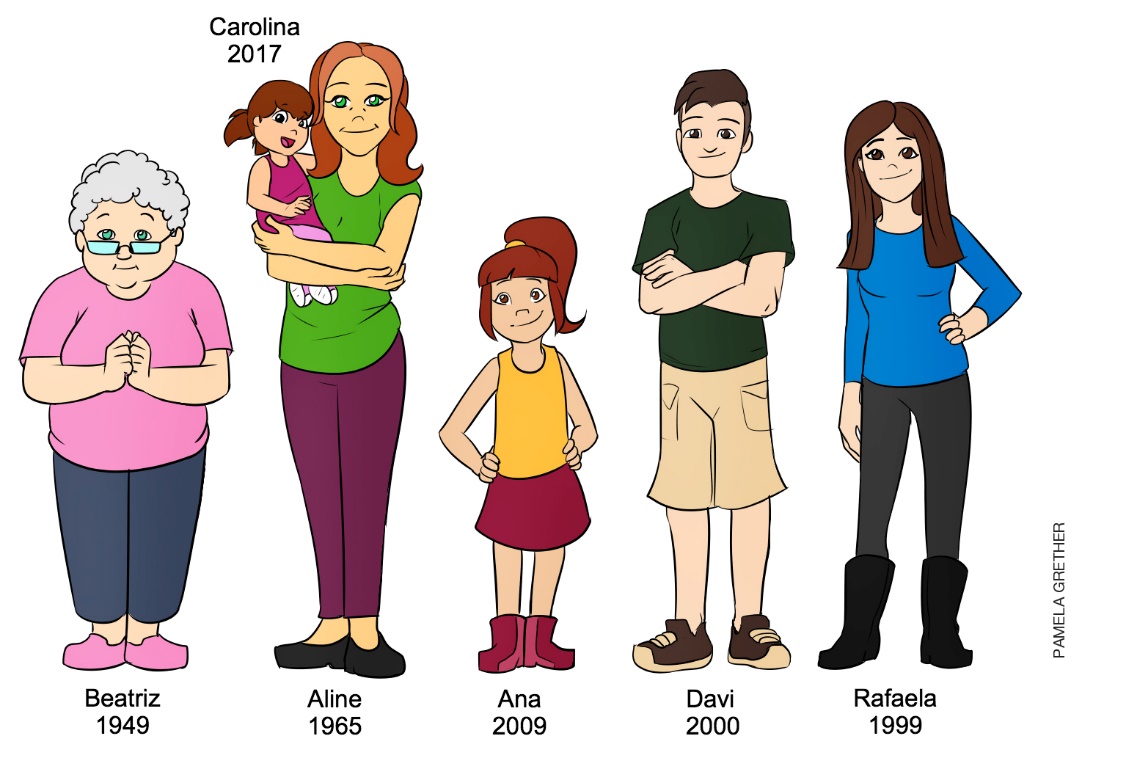 Agora, indique na reta a seguir o ano de nascimento de cada pessoa.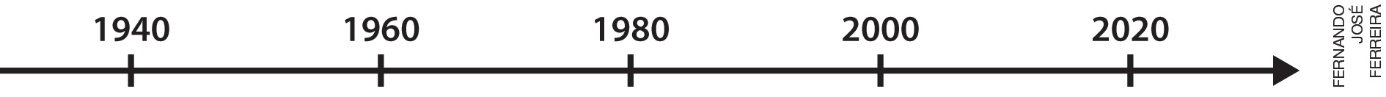 4. Regina é artesã em Moçambique e faz pequenos animais com massa de biscuit para enfeitar lápis para vender aos turistas. Em um mês ela enfeitou 2 605 lápis. Sabendo disso, responda.a) Quantos pacotes com 1 000 lápis ela faz com essa quantidade de lápis?__________________________________________________________________________b) Quantos pacotes de 100 lápis ela faz com os que restaram?__________________________________________________________________________c) Quantos lápis ficam sem empacotar.__________________________________________________________________________d) Complete:2 605 = ____ unidades de milhar + ____ centenas +____ dezenas +____ unidades5. Veja como Elaine realizou a adição 660 + 438.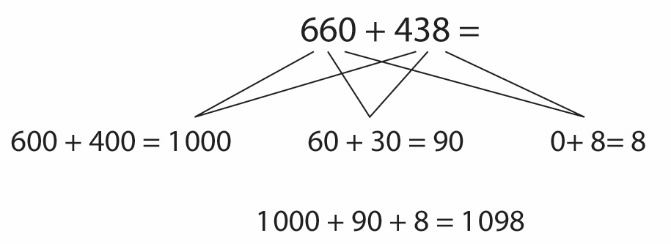 Sabendo que 438 é um número próximo de 440, descreva outra forma de resolver essa adição, usando sua própria estratégia.6. Clarice fez na calculadora a operação 259 + 368 e obteve o resultado a seguir.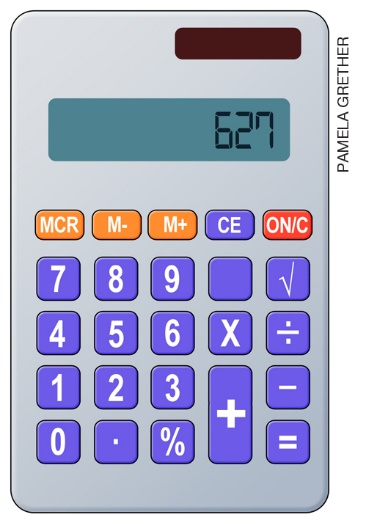 a) Se Clarice subtrair 368 desse resultado qual número aparecerá no visor?__________________________________________________________________________b) Complete a expressão abaixo que representa o cálculo de Clarice.____ + 368 = 627 – ____7. Use a calculadora para verificar se permanecem iguais os dois termos de uma igualdade quando se adiciona ou subtrai o mesmo número.O que aconteceu com a igualdade?____________________________________________________________________________________________________________________________________________________8. Para adicionar 11 e subtrair 11 mentalmente de um número, Adriana faz:23 – 10 = 13 e 13 – 1 = 1215 + 10 = 25 e 25 + 1 = 26Usando a mesma estratégia de Adriana, faça mentalmente as operações a seguir.a) 14 + 11 =b) 38 + 11 =c) 49 – 11 =d) 68 – 11 =9. Veja as informações de dois animais da região Amazônica nas fichas a seguir.Marque com um X as perguntas que podem ser respondidas quando essas fichas fazem parte dos dados de um problema.(   ) Quantos quilogramas podem pesar, no máximo, uma sucuri e um jacaré-açu juntos?(   ) Quantos quilogramas podem pesar, no máximo, uma sucuri e uma girafa juntas?(   ) Quando a serpente e o jacaré alcançam o comprimento máximo, quantos metros um tem a mais que o outro?Agora, com as informações dessas fichas, crie um problema que pode ser respondido com uma subtração._______________________________________________________________________________________________________________________________________________________________________________________________________________________________________10. A escola de Jair resolveu realizar uma exposição com as obras que os alunos fizeram nas aulas de Artes. Sabendo que no período da manhã a exposição recebeu 258 visitantes e, no período da tarde, 147, quantos visitantes essa exposição recebeu nesse dia?a) 3 915.b) 405.c) 395.d) 111.11. O número que representa a altura de uma montanha é formado por duas unidades de milhar, oito centenas e três unidades. Quantos metros de altura tem esta montanha?a) 283.b) 2 083.c) 2 803.d) 2 830.12. Fernando toma 2 000 mL de água por dia. Hoje pela manhã ele tomou 350 mL. Quantos mililitros de água ele ainda deverá tomar?a) 2 350.b) 2 000.c) 1 750.d) 1 650.13. Mariana ganhou de presente de aniversário de suas tias as quantias mostradas a seguir.Quantos reais Mariana ganhou de presente das duas tias juntas?a) 22.b) 170.c) 187.d) 362.14. Observe o número escrito por extenso no recibo de aluguel a seguir.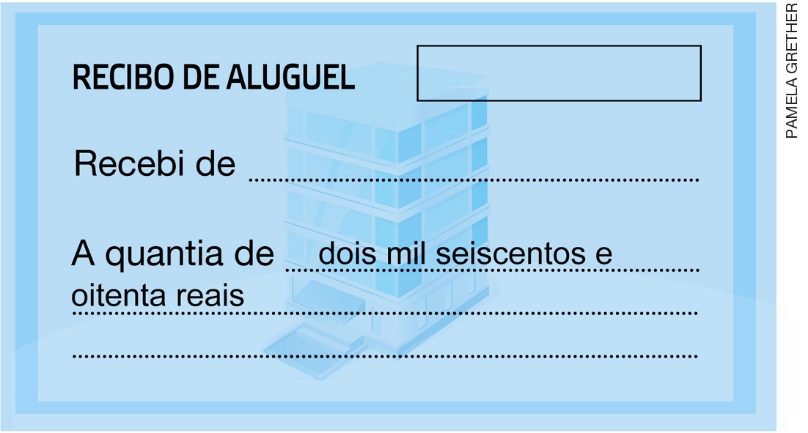 O valor, em reais, desse aluguel é:a) 2 680.b) 2 068.c) 60 080.d) 2 000 680.15. O gráfico a seguir representa a quantidade de árvores plantadas em uma região desde 2014.Quantidade de árvores plantadas                                                                      Fonte: Prefeitura da região, em fev. 2018.Qual o total de árvores plantadas em 2016?a) 8.b) 60.c) 105.d) 120.NOME: __________________________________________________________________TURMA: ________________________________________  DATA: ___________________Dicas Tem três algarismos.O algarismo da dezena é maior que 3.O algarismo da unidade é menor que 5.O algarismo da centena é par.IgualdadeAdiciona 10 ao 
primeiro termoComplete com sinal 
de =, > ou <Adiciona 10 ao 
segundo termo5 + 7 = 125 + 7 + 10
(resultado 22)=12 + 10
(resultado 22)12 + 45 = 67143 + 109 = 25223 + 19 = 42IgualdadeSubtrai 10 ao 
primeiro termoComplete com sinal 
de =, > ou <Subtrai 10 ao 
segundo termo5 + 7 = 125 + 7 – 10
(resultado 2)=12 – 10
(resultado 2)12 + 45 = 67143 + 109 = 25223 + 19 = 42SUCURI – VERDE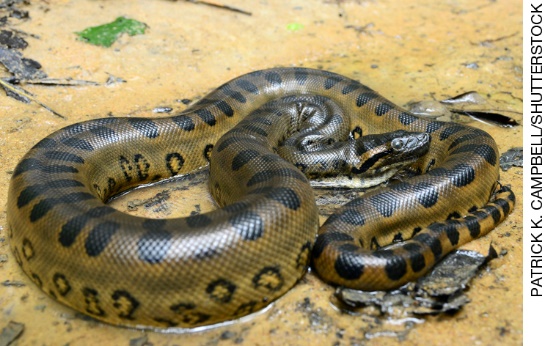 Comprimento: até 9 mMassa: até 250 kgAlimentação: carnívoro
Hábitat natural: rios, lagos, pântanos, vegetação densa e florestas alagadasJACARÉ-AÇU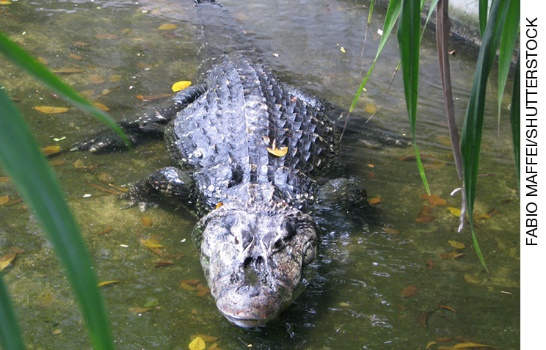 Comprimento: até 6 mMassa: até 750 kgHábitos alimentares: carnívoro Hábitat natural: rios, igarapés e lagos exclusivamente da bacia amazônicaTia Márcia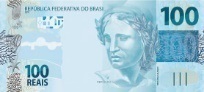 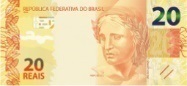 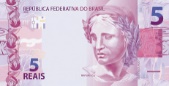 Tia Joana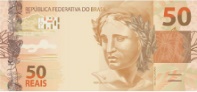 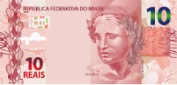 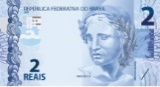 BANCO CENTRAL DO BRASIL2014201520162017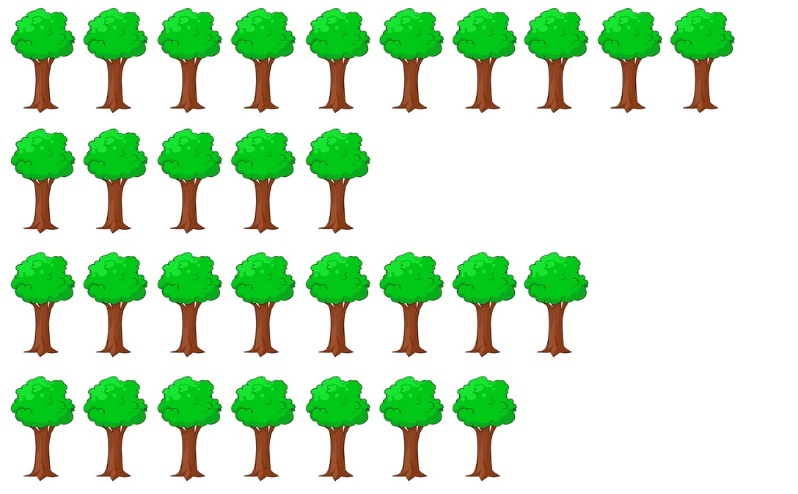 PAMELA GRETHERCada  representa 15 árvores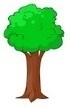 Cada  representa 15 árvores